浙江省爆破行业协会通讯员推荐表姓专名业性学手别历机出生年月电子邮箱固定电话QQ身份证号所在单位详细地址民族职务/职称邮编工作经历所在单位意见领导签字单位盖章年月日协会审核意见盖章年月日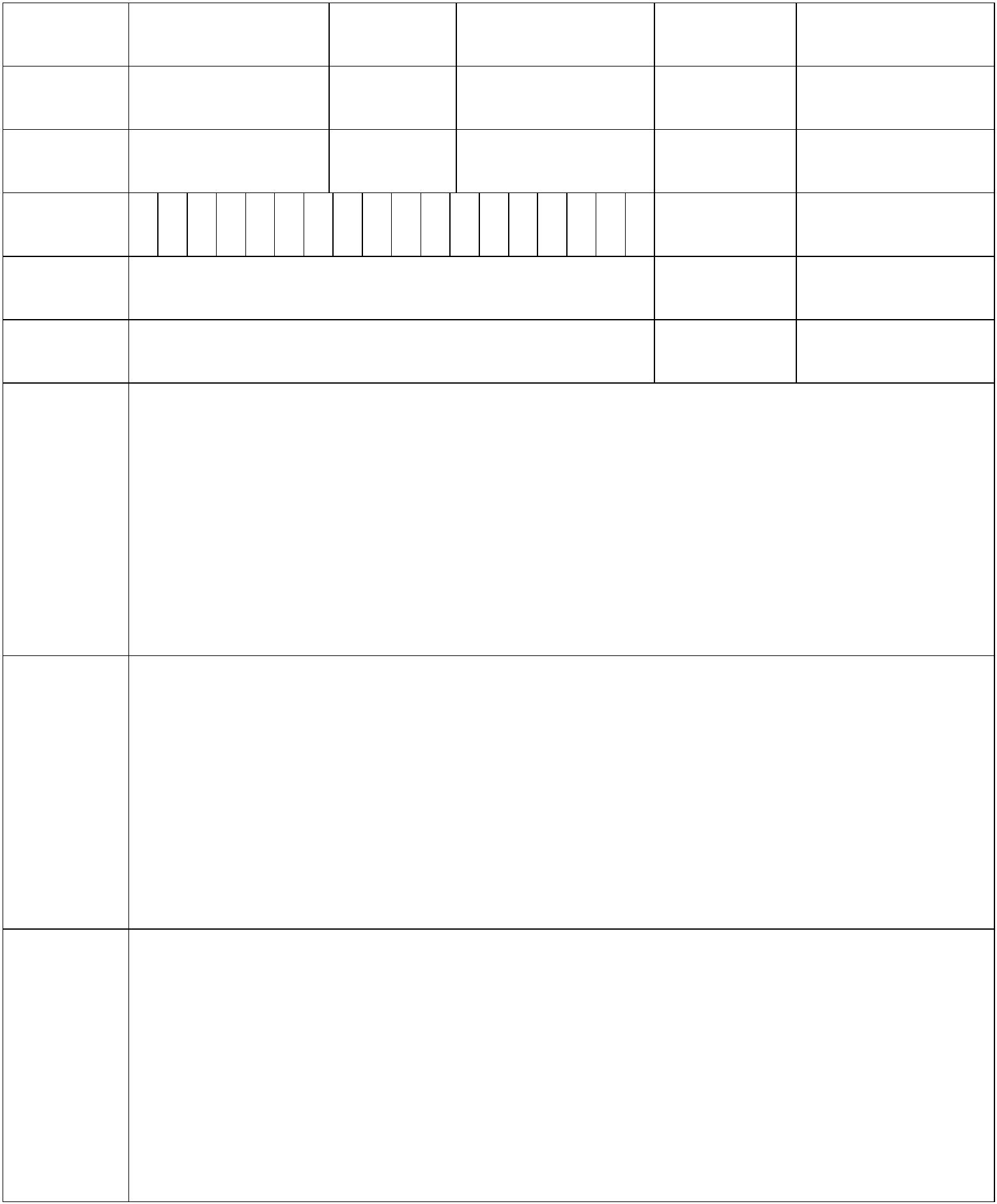 